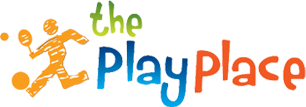 Tennis ProgramThank you and Welcome to Tennis at The Play Place! In our Program, your child will learn Tennis fundamentals in a fun and supportive environment. Tennis is a game of sportsmanship and discipline. These are the  key attributes that  your child will develop in our program, all while developing tennis skills, such as racquet control, shot development, rallying, and match play.The Play Place Tennis curriculum is age-appropriate, and incorporates individual and partner activities. We keep our classes small, so that every child receives the attention they need to thrive.  Class InfoParents/guardians and asked to bring sneakers for their child, and a bottle of water placed within your child’s reach. (water bottles are available for sale if you forget).  You are encouraged to watch your child(ren) play from outside the courts.  We ask that you do not interact with your child(ren) during the 45 minute class, in order to avoid distraction and keep the program moving.Siblings are welcome to use the play area during class and the registered child and siblings may stay and play for up to two hours either before or after the class.For many children, this is their first experience in organized sports.  We want it to be a positive one!  Repeated disruptive behavior during class will not be tolerated and will result in the child(ren) sitting out during the subsequent activity in the designated area (bench near window), away from parents/guardians. If more than one child is disruptive, each child will be separated in the designated area. If this happens multiple times, parents/guardians will be notified, and will be given the opportunity to resolve the situation with their child. If the behavior persists, the child may no longer be able to participate in the program. At the management’s discretion, free play passes may be given as a credit for remaining classes.Schedule and Make up PolicyA complete schedule can be found on our website, www.theplayplace.net.  The Play Place allows each child the opportunity to make up one missed class per session. But it must be within the current program dates. Coach Mitch will work with you to schedule.Contact InformationIf you need to reach Coach Mitch for any reason, you may email him at mitch@theplayplace.net.  